                                                                               Escola Municipal de Educação Básica Augustinho Marcon                                                                               Catanduvas(SC), Setembro de 2020.                                                                               Diretora: Tatiana M. B. Menegat.                                                                                                                                                                                                      Assessora Técnica-Pedagógica: Maristela Apª. B. Baraúna.                                                                               Assessora Técnica-Administrativa: Margarete P. Dutra.                                                                                                                                                                  Professor: Rafael Munaretto.                                                                               Disciplina: Educação física.Atividades de Educação Física da Sequência Didática de Agosto/setembro/outubro/novembro/dezembro–14/09 a 18/09 - 5° Anos.Senhores pais ou responsáveis as fotos ou vídeos da atividade devem ser enviadas no whatsApp. Obrigado.Atividade 5- Pegue o balão Material: Balões coloridos (duas a três cores), duas pessoas.Organização do espaço/local: Em casa com balões de cores diferentes Descrição da atividade: A criança deve se virar para a parede de costas para a pessoa que estará com os balões em mãos e, após receber um estímulo sonoro (nome da cor do balão), deve se virar e deslocar-se o mais rápido possível para recuperar o balão da cor dita, antes que ele caia no chão.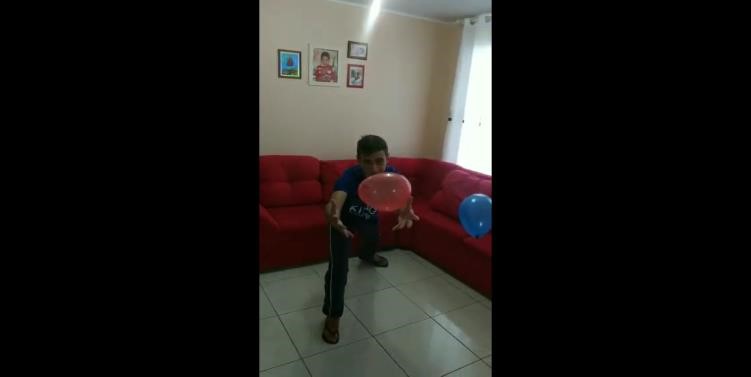 